RLO Planning Sheet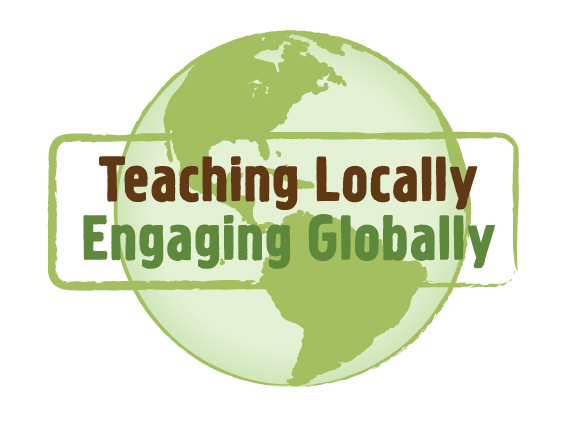 SlideQuestion/InformationYour Notes/Key Points1What do you want to call your RLO?2What do you want students to learn?3What are a few key points about your topic/concept (bigger than the country you visited)?4What are a few broad, general pieces of information about the country you visited (bigger than your RLO topic)?5What are a few broad facts about the culture in the country you visited (bigger than your RLO topic)?6What should your students know about your topic in the country you visited (big picture)?7What should your students know about your topic in the country you visited (specific details)?8[continued]What should your students know about your topic in the country you visited (specific details)?9Who or what can you show in a video that would provide a context for your topic in the country you visited?10How does the culture in the country you visited interact with the topic?11What additional resources would be helpful to students and other faculty?12Grant Information